Nominee DetailsNominated ByCriteria for this AwardThis itag Excellence Award recognises excellence in women in technology and is conferred on an individual with over three years professional experience in the IT/Software sector. A woman who has achieved something exceptional in the IT industry. This can be someone working in the IT sector who has shown exceptional leadership, is a trend setter, has adopted technology, etc within their organisation and beyond and is seen as a role model for other females working in the industry. The award celebrates incredible women and the organisations that support them. Nominations should make specific reference to the following judging criteria:Evidence of leadership.Evidence of the ability to recognise and adopt (possibly create....) trends.Evidence of an ability to motivate and lead teams / organisations adoption of new technology, processes.Background Information Please provide background details of significant achievements, contributions or performances that qualify the nominee for consideration, according to the criteria for this award. (Max 750 words).The panel of judges place a strong emphasis on the detail provided herein. As such, the detail provided should be accurate, verifiable, specific and concise.> Add text here…Summary Information Please provide a short summary of the above information. (Max 110 words). This text will be used in a booklet for the Awards Ceremony. This paragraph must be in text format (no bullet points).Please be aware that this information will be reproduced exactly as provided.> Add text here…Terms & Conditionsitag is a non-profit technology association, our mission to develop and support technology innovation along the AtlanTec Gateway. All nominations are evaluated by a judging panel. Judge’s decision is final. The summary nomination provided on this form will be the basis for PR purposes and may appear on the itag website - www.itag.ie   I confirm that the details given in this nomination form are correct. I agree to itag making enquiries concerning this nomination.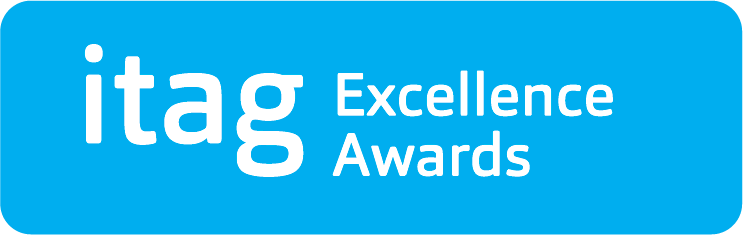 Award CategoryDigital Women in Tech Award First NameSurnameCompanyJob TitleFirst NameSurnameCompanyJob TitleEmailPhone No